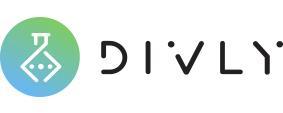 Бриф на разработку логотипаЧто такое бриф?Бриф – это анкета, содержащая список основных требований и информацию о будущем проекте, на основе которой будет вестись работа над Вашим логотипом. *СодержаниеКонтактная информация (1) и Общая информация о проекте (2) - данные разделы обязательны для заполнения. Пожалуйста, отвечайте на вопросы развернуто, в свободной форме, внимательно вчитываясь в каждый вопрос. На основе Ваших ответов будет составлено техническое задание, по которому будет происходить работа по проекту.К брифу Вы можете приложить любые дополнительные материалы (тексты, иконки, фирменную цветовую схему и т.д.), которые считаете важными и полезными для разработки логотипа. Заполненный бриф отправьте, пожалуйста, на адрес: help@divly.ru* Также можете оформить заявку по разработке логотипа на divly.ru и заполнить аналогичные поля онлайн. В этом случае оформление заказа происходит моментально, и исполнитель по заказу будет назначен сразу же после оплаты.1. Контактная информацияВаше имя:

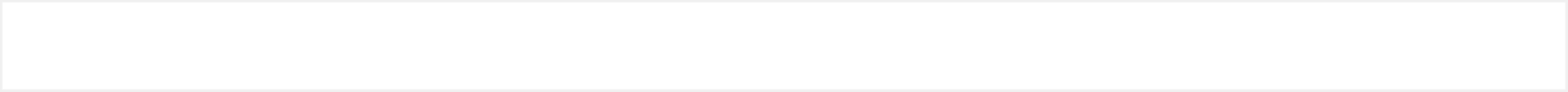 Электронная почта:
Номер телефона:
Логин в Skype:
Предпочтительный способ связи:Удобное время для связи:2. Общая информация о проектеНазвание компании или адрес сайта:Например, Турагентство "Петербургская Нева".Сфера деятельности или тематика:Например, туризм.Целевая аудитория:Например, молодежь или пожилые люди.  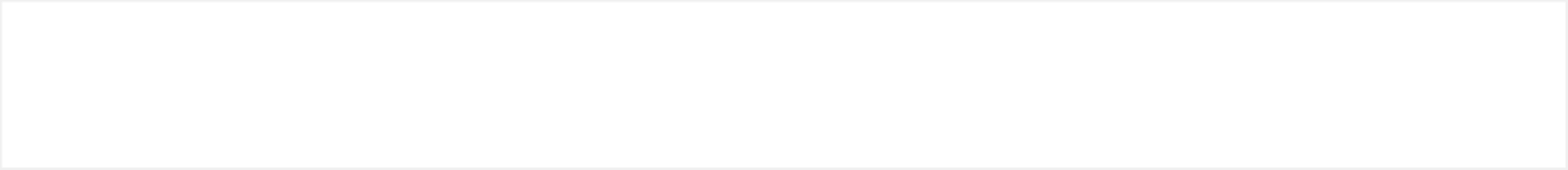 Желаемая цветовая схема:Выберите до 5 цветов.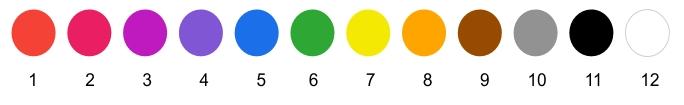 Форма логотипа:
Выберите один из предложенных вариантов.ПрямоугольникРомбКвадратТреугольникКругИная формаСтиль логотипа:
Выберите из списка один или несколько стилей будущего логотипа.СовременныйДоброжелательныйАгрессивныйРетроПростой минималистичныйПримеры логотипов, которые нравятся:Ссылка на сайт с логотипом.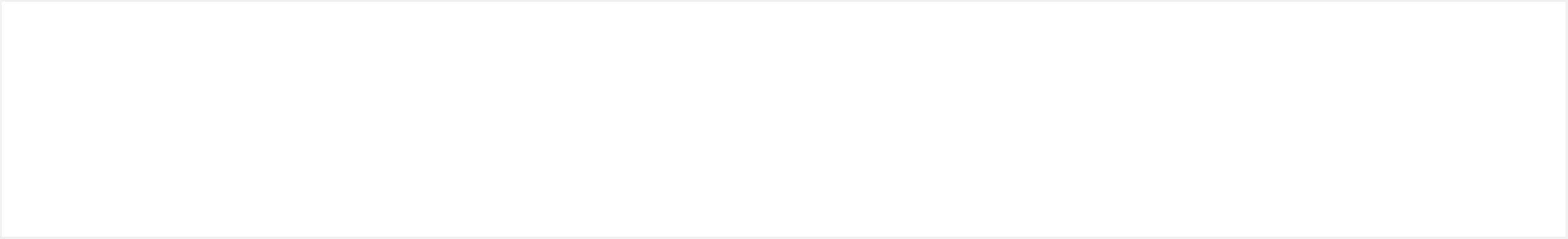 Спасибо за заполнение брифаЖдем его по адресу help@divly.ru